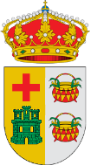 AYUNTAMIENTO DE SAN MARTÍN DE MONTALBÁNSOLICITUD LICENCIA DE OBRA MAYOREXPEDIENTE Nº: _________D/Dª  DNI, CON DOMICILIO EN  LOCALIDAD  PROVINCIA CÓDIGO POSTAL  TELÉFONO/S E-MAIL Que en el inmueble de referencia catastral , en lugar que seguidamente se indica, deseo ejecutar las obras que a continuación se relacionan:Se acompaña la documentación que seguidamente se señalaSOLICITA: Que de conformidad con el Proyecto Técnico y demás documentos presentados, le sea concedida LICENCIA MUNICIPAL para la ejecución de las obras referidas.OTROS DATOSUna vez terminadas las obras de referencia, si me es concedida licencia municipal, me obligo a ponerlo en conocimiento de este Ayuntamiento bajo las sanciones que sean procedentes, al objeto de que por técnico municipal se compruebe el valor efectivo de las obras realizadas a los efectos de las conforme a la Ordenanza Fiscal de aplicación.Autorizo expresamente a los Funcionarios Municipales para entrar en todas las dependencias del edificio en obra a fin de inspeccionar la misma.El que suscribe, solicita de V.I. le sea concedida licencia para la ejecución de las obras al dorso relacionadas.San Martín de Montalbán, a Firma del solicitanteTIPO DE LICENCIAEMPLAZAMIENTO DE LA OBRA C/   OBRAS A REALIZAR		TOTAL PRESUPUESTO €EMPRESA CONSTRUCTORA: ARQUITECTO: APAREJADOR: 